SAĞLIK BİLİMLERİ ENSTİTÜSÜ MÜDÜRLÜĞÜNEKonu	: Proje TeslimiTarih	:  ….. /…. / 20..Enstitümüz ……………………………………………………………. Tezsiz Yüksek Lisans Programı ………………………. no’lu öğrencisi ....................................................................................................... “...............……………………………………………………………………………………………………………...……......…………………………………………………………..”    konulu proje çalışmasını tamamlamış olup,  Enstitüye teslim edilmesi uygun görülmüştür.                           PROJE DANIŞMANI		    (Ünvanı, Adı ve Soyadı)	EK : 1 Adet Proje Çalışması (Karton Cilt)1 Adet Proje Çalışmasının yer aldığı CDTurnitin RaporuTEZSİZ YÜKSEK LİSANS PROJE TESLİM FORMU 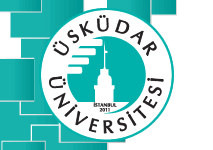 